18 апреля –Международный день памятников и исторических местВыражая духовную самобытность нации, белорусская культура одновременно олицетворяет универсальные ценности всего мирового сообщества и представляет собой часть глобального культурного наследия человечества. При этом накопленный веками богатейший духовно-культурный потенциал предопределяет ее уникальное место в мировом культурном пространстве. 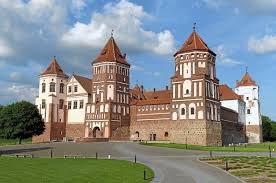 Генеральная ассамблея ЮНЕСКО в июле 1983 года одобрила предложение Международного совета по вопросам охраны памятников и достопримечательных мест и установила Международный день памятников и исторических мест (День всемирного наследия), который отмечается ежегодно с 18 апреля 1984 года и содействует привлечению внимания мировой общественности к еще не решенным проблемам охраны всемирного культурного наследия.Объекты культуры республики Беларусь представляют собой уникальную ценность не только для белорусского народа, но и являются неотъемлемой частью всемирного культурного фонда.Белорусская архитектура сквозь столетияНесмотря на сложную историю, полную войн и разрушений, многие архитектурные ценности Беларуси сохранились.Наиболее древние сооружения в Беларуси относят к средневековью.Различные направления в искусстве и религии повлияли на формирование архитектуры Беларуси. В стране можно найти образцы романского стиля и готики, барокко и классицизма, модерна и эклектики.Архитектура Брестской областиБрестская крепость, построенная в 30-е гг. XIX века, – основная архитектурная достопримечательность Бреста. Кроме того, в городе много интересных памятников архитектуры, среди которых:Симеоновская церковь, памятник архитектуры псевдорусского стиля (1865)Крестовоздвиженский костел, памятник архитектуры позднего классицизма (1856)Железнодорожный вокзал, памятник архитектуры псевдорусского стиля (1886)Среди архитектурных памятников, сохранившихся в Брестской области:Каменецкая башня (Белая вежа), памятник оборонительного зодчества (XIII)Костел Карла Барамеуша в г. Пинск, памятник архитектуры барокко (XVIII)Дворец Бутримовича в г. Пинск, памятник архитектуры позднего барокко (1784-1790)Дворцовый комплекс в г.п. Ружаны (XVII-XVIII)Коссовский дворец, памятник архитектуры с элементами классицизма (XIX)Архитектура Гомельской областиОсновная достопримечательность города Гомеля – дворцово-парковый ансамбль, центром которого является дворец Румянцевых и Паскевичей, памятник архитектуры классицизма (1799-1819).В числе сохранившихся архитектурных достопримечательностей Гомельской области:Мозырский костел и монастырь бернардинцев, памятник архитектуры барокко (1648)Мозырский монастырь цистерцианок (1743-1745)Петриковская Николаевская церковь, памятник архитектуры псевдовизантийского стиля (2-я половина XIX)Чечерская ратуша, памятник архитектуры классицизма (2-я половина XVIII)Архитектура Гродненской областиСреди уникальных архитектурных памятников Гродно:Борисоглебская (Коложская) церковь, памятник древнерусской архитектуры (2-я половина XII)Королевский дворец, памятник архитектуры рококо (1734-1751)Костел Св. Франциска Ксаверия, памятник архитектуры барокко 
(конец XVII-XVIII)Монастырь францисканцев, памятник архитектуры барокко (XVIII)В Гродненской области сохранились старинные замки. Самые известные из них:Мирский замок, включенный в Список всемирного наследия ЮНЕСКО – один из известнейших замков Беларуси, выдающийся образец оборонительного зодчества (XVI)Лидский замок (XIV-XV)В числе культовых памятников:Свято-Михайловская церковь в д.Сынковичи (Зельвенский район), памятник оборонительного зодчества с чертами готики (XV – начало XVI)Церковь-крепость в д. Мурованка (Щучинский район), памятник оборонительного зодчества (начало XVI)Свято-Успенский Жировичский монастырь (XVII-XVIII)Архитектура Минска и Минской областиГород Минск в годы Второй Мировой войны был разрушен практически полностью. Но и здесь сохранились и были восстановлены в послевоенный период интересные памятники архитектуры, среди которых:Петропавловская церковь, памятник архитектуры с элементами ренессанса и барокко (1612-1620)Архикафедральный костёл Пресвятой Девы Марии (2-я половина XVII – начало XVIII)Церковь Александра Невского, памятник архитектуры ретроспективно-русского стиля (1898)Кальварийский костел, памятник архитектуры неоготики (XIX)Костел святых Симеона и Елены (Красный костел), памятник архитектуры неоготики с чертами модерна (1908-1910)Основными достопримечательностями Минской области являются архитектурные памятники Несвижа, среди которых:Несвижский дворцово-парковый комплекс (XVI-XIX)Несвижский костел Божьего Тела, памятник архитектуры барокко
(1584-1593)Слуцкая брама, памятник архитектуры барокко (XVII-XVIII)В числе известных архитектурных памятников региона:Костел бернардинцев в Будславе (Мядельский район), памятник архитектуры барокко (XVIII)Воскресенский собор в Борисове, памятник архитектуры псевдорусского стиля (1874)Спасо-Преображенская церковь в г.Заславль (2-я половина XVI – 
начало XVII)Архитектура Могилевской областиСреди сохранившихся архитектурных памятников старинного белорусского города Могилева:Николаевская церковь, памятник архитектуры барокко (1669-1672)Станиславский костел, памятник архитектуры барокко (1738-1752)Архиепископский дворец, памятник архитектуры классицизма 
(1780-е годы)Могилевская ратуша (XVII-XX)Могилевской области:Шкловская ратуша, памятник архитектуры классицизма (конец XVIII)Преображенская церковь в Шклове, памятник архитектуры неорусского стиля (начало XX)Свято-Троицкая церковь в Быхове, памятник деревянного зодчества (середина XIX)Синагога в Быхове, памятник архитектуры позднего ренессанса (середина XVII)Бобруйская крепость, памятник оборонительной архитектуры 
(1-я половина XIX)Быховский замок, памятник дворцово-замковой архитектуры 
(конец XVI – начало XVII)Дворец в Жиличах (Кировский район), памятник архитектуры классицизма (1830-е годы)Архитектура Витебской областиЦеркви и костелы Витебской области представляют различные стили храмовой архитектуры. В Витебске сохранились:Благовещенская церковь, памятник древнерусской архитектуры 
(середина XII)Казанская церковь, памятник архитектуры с элементами барокко и раннего классицизма (1760)Варварианский костел, памятник архитектуры неороманского стиля (1785)В белорусском городе Полоцке сохранились древнейшие архитектурные достопримечательности:Софийский собор, памятник архитектуры XI-XVIII вв. Является одним из трех древнерусских храмов, посвященных Святой Софии, – два других находятся в Киеве и НовгородеСпасо-Евфросиньевская церковь, памятник древнерусской архитектуры (1152-1161). На ее стенах и колоннах сохранились уникальные старинные фрескиОригинальные памятники храмовой архитектуры Витебской области:Костел Св. Иоанна Крестителя в д.Камаи (Поставский район), памятник, сочетающий приемы и формы оборонительного зодчества, архитектуры готики и ренессанса (1603-1606)Храм в д.Сарья (Верхнедвинский район), памятник архитектуры неоготики (1852-1857) [3]Список объектов недвижимого наследия, включенный в Государственный список историко-культурных ценностей Республики Беларусь, пополняется из года в год памятниками архитектуры, археологии, истории, искусства. Сохранение истории и памятных мест для последующих поколенийявляется важной задачей для любого государства мираИспользованные источники:Архитектура Беларуси [Электронный ресурс]. – Режим доступа: https://www.belarus.by/ru/about-belarus/architecture – Дата доступа: 25.03.2024.